Psaní s-/z-Vybírejte v jednotlivých slovech s, nebo z. Nevíte si s něčím rady? Zkuste najít nápovědu ve videu:Psaní S a Z v předponách slovPracovní list pro žáky, kteří se připravují na přijímací zkoušky ke studiu na víceletých gymnáziích i čtyřletých oborech středních škol, je součástí rozšíření kolekce, jejímž cílem je pomoci žákům při přípravě na jednotnou přijímací zkoušku z českého jazyka a literatury. _________________________________________________S/Ztavební materiál byl s/zničený a s/ztarý, dřevo s/zhnilé.S/Ztroskotanci na pustém ostrově se v nastalé situaci nes/zhroutili.S/Ztarobylé místo s/zpláchnuté silnými lijáky se s/zdálo být špatným výběrem pro přenocování. S/Zmazal několikrát ve třídě s/ztarou tabuli, a domů tak dorazil celý s/zmazaný. S/Zbledla po s/zhlédnutí s/zbořené s/ztavby.  S/Zpřísnil se mu trest za s/zpronevěření veřejných prostředků. S/Ztěžoval si na s/zprchový kout i s/zplachovadlo. S/Zdělila mi špatnou s/zprávu, že s/zhrabané seno s/zmoklo. S/Zpráva železnice s/změnila s/způsob s/zběru informací o cestujících. S/Zjednala si pořádek a s/zpustila prezentaci s/zlev.S/Zjednotili úrokové sazby, takže banka s/zmrazila všechny nové úvěry. S/Zmířili se s/ztrátou s/zpojení se s/zahraniční jednotkou. S/Zbil s/zrezavělými hřebíky bednu dohromady.ŘešeníStavební materiál byl zničený a starý, dřevo shnilé.Ztroskotanci na pustém ostrově se v nastalé situaci nezhroutili.Starobylé místo spláchnuté silnými lijáky se zdálo být špatným výběrem pro přenocování. Smazal několikrát ve třídě starou tabuli, a domů tak dorazil celý zmazaný. Zbledla po zhlédnutí zbořené stavby.  Zpřísnil se mu trest za zpronevěření veřejných prostředků. Stěžoval si na sprchový kout i splachovadlo. Sdělila mi špatnou zprávu, že shrabané seno zmoklo. Správa železnice změnila způsob sběru informací o cestujících. Zjednala si pořádek a spustila prezentaci slev.Sjednotili úrokové sazby, takže banka zmrazila všechny nové úvěry. Smířili se ztrátou spojení se zahraniční jednotkou. Sbil zrezavělými hřebíky bednu dohromady.Co jsem se touto aktivitou naučil(a):………………………………………………………………………………………………………………………………………………………………………………………………………………………………………………………………………………………………………………………………………………………………………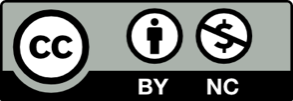 